DRUMBEATER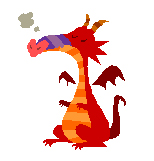 Manning River Dragon Boat Club Newsletterwww.mrdbc.com.au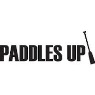 March 2015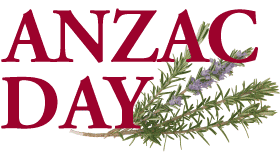 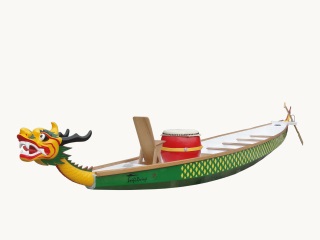 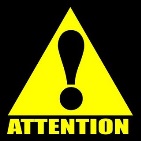 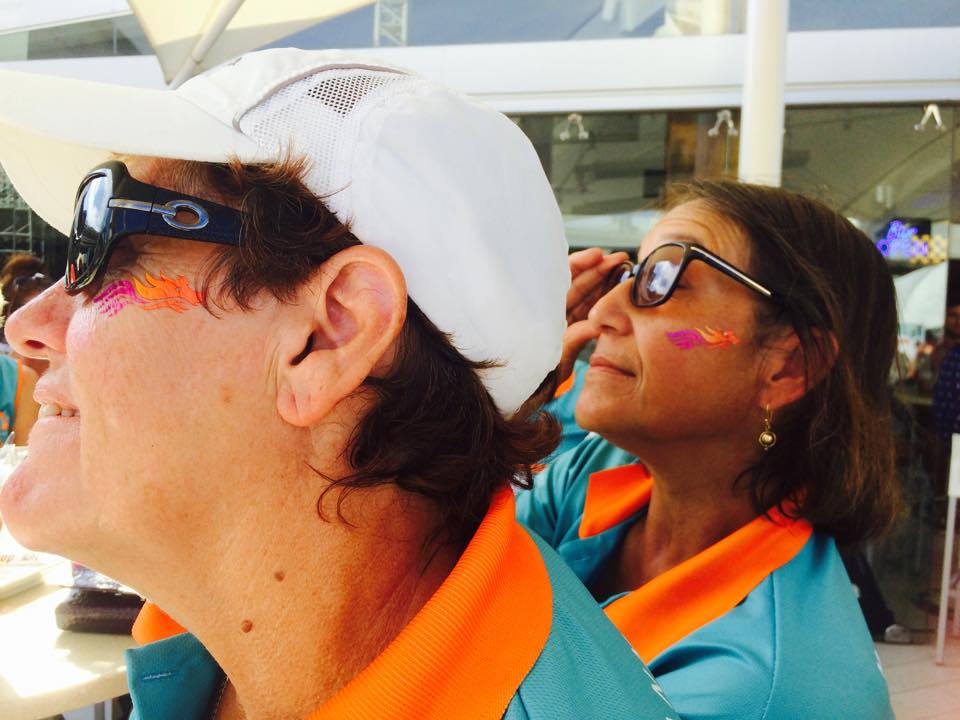 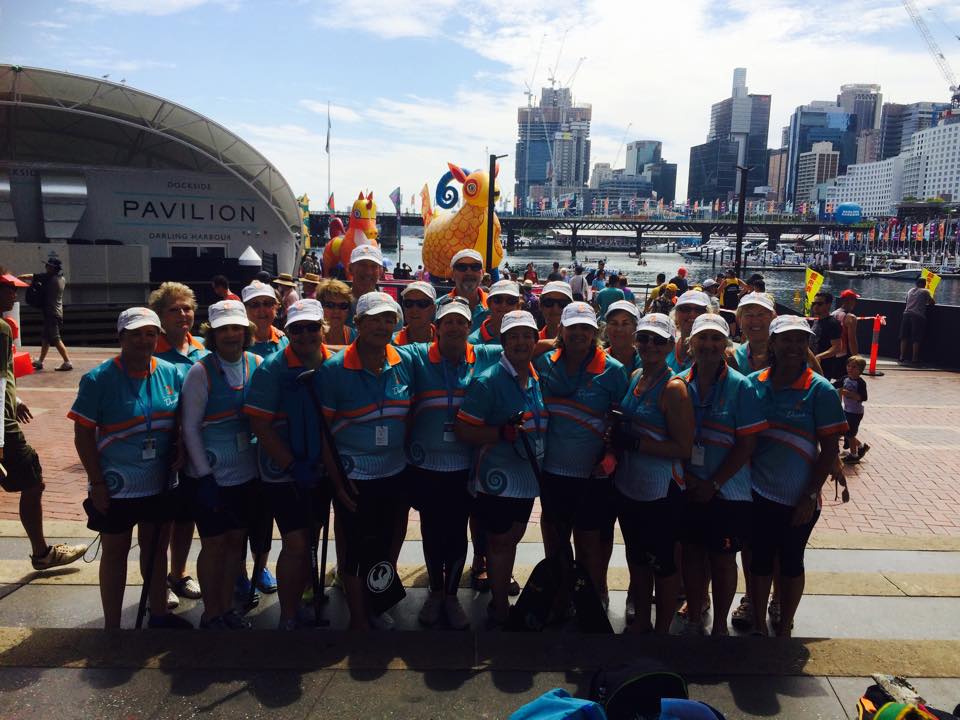 
A word from our captain Jennifer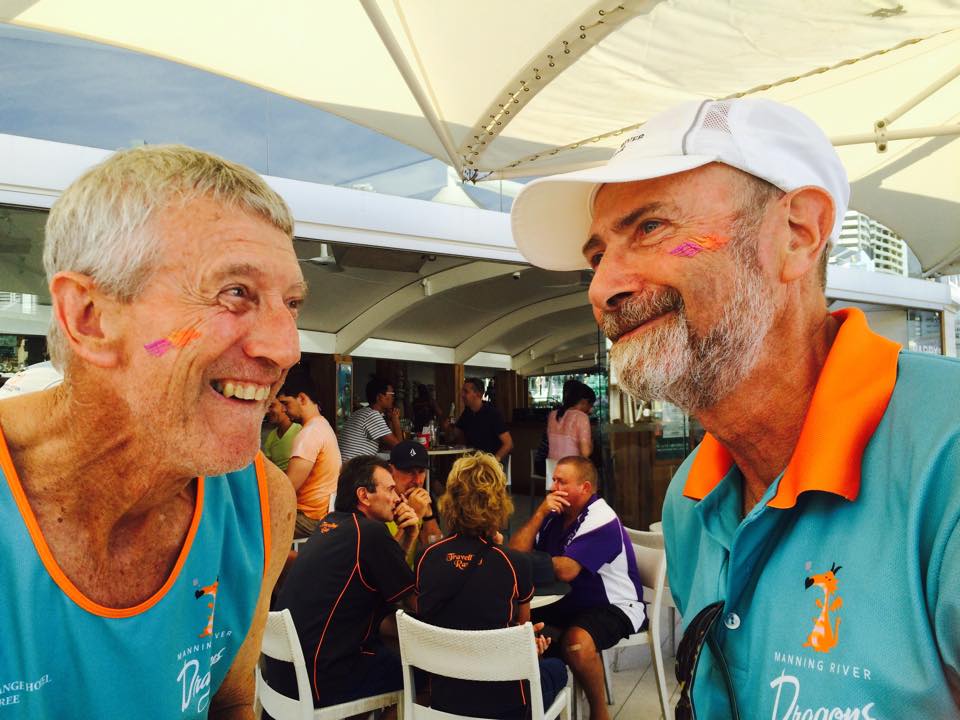 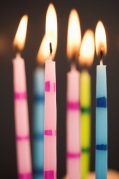 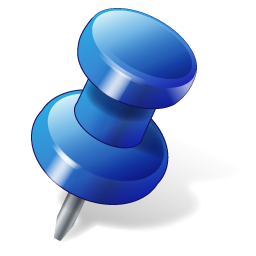 Mel Cantwell is willing to travel to the Northern region pending enough participants to undertake the AusDBF Officials Course. Depending on where the majority of participants are, she will present from there (eg Coffs, Port, Grafton etc). If there were enough, Mel has offered to undertake a Northern and Southern Session.At this stage DBNSW is offering the Officials Course to us for free – so it is worth getting those passionate about the sport, those willing to learn, and those willing to travel to regional, State and National regattas to undertake it. Please let either me or Trish know if you are interested so were can forward your names to the northern region.DATES FOR THE DIARYDATES FOR THE DIARYDATES FOR THE DIARYFriday 3 April NO PADDLINGManning RiverSaturday 4 AprilNO PADDLING Manning RiverFriday 17 AprilDue date payment Urunga RegattaTuesday 21 AprilCommittee MeetingSaturday 25 AprilANZAC DAY NO PADDLINGSat & Sun 2-3 May Urunga  RegattaUrunga